Департамент освіти і науки Донецької облдержадміністраціїДонецький обласний інститут післядипломної педагогічної освітиЗавдання ІІ етапу Всеукраїнської олімпіади з біології11 класТЕОРЕТИЧНИЙ ТУР Тестові завдання Завдання групи АУ  завданнях  цієї  групи  з п’яти  варіантів  відповідей  правильною  може  бути  тільки  одна.1. Що  різко  відрізняє    людину   від   вищих   тварин:а) обмежений  ріст;б) здатність  пересуватися   на  двох   кінцівках;в) перша сигнальна  система;г) друга   сигнальна  система;д) відсутність   волосяного  покриву.2. Яке  з  наведених   нижче   є   найбільш   ймовірним  результатом  схрещування   двох   високих    гетерозиготних   рослин:а) 63  високих,   59  низьких;    б) 76  високих,  25  низьких;в) 53  високих,  147  низьких;   г) 48   високих,  49  середніх,  25  низьких; д) 15  високих,  76  середніх,   17   низьких.3. Відповідно   до  закономірностей   молекулярної   біології  інформація  передаєтьсяа) від  РНК  до   ДНК;  б) від   РНК   до  РНК;   в) від   білка   до   РНК;г) від    ДНК   до   білка;    д) від   ДНК    до   ДНК.4. Вид   статевого   процесу,   характерний   для   багатоклітинних   тварин:а) ізогамія;               б) анізогамія;               в) оогамія;              г)  партеногенез;         д) кон’югація 5. Яка   з   тварин  має   лише  два  зародкові  шари:а) ящірка  прудка;   б) жаба  озерна;          в) гідра  прісноводна;     г) евглена  зелена;       д) акула.6. Якщо  подвійний  ланцюжок  ДНК    містить  22%   А,  який  відсоток   становить  Г  ?а) 18% ;                    б) 22% ;                        в) 28 %;                    г) 44 % ;                      д) 33 %.7. Які   тварини  вважаються   еволюційними  предками  птахів:а) молюски;            б) риби;                         в) земноводні;         г) плазуни;                  д) ссавці.8. У  яких  тварин  зустрічаються   мальпігієві  судини:а) амфібій;              б) ссавців;                     в) риб;                      г) комах;                     д) птахів.9. Під   час   якого   процесу   відбувається   перенесення   енергія   з    АТФ   до   вуглеводів:а) фотосинтезу;      б) дихання;                   в) виділення;           г) поділу  клітин;        д) хемосинтезу.10. Який   метаболіт   є  кінцевим    продуктом   анаеробної  фази      дихання:а) глюкоза;            б) фосфогліцеринові   кислота;    в)   кисень;г) піровиноградна    кислота;     д) вуглекислий   газ.11. Рослина   венерина    мухоловка   «поїдає»   комах   тому,   що:а) нездатна  до  фотосинтезу;б) їй  бракує   органічних   речовин;в) їй  бракує   азоту;г) вона  перейшла  до  паразитичного  способу   життя;д) їй  бракує  калію.12. Який  набір  хромосом  мають   ендосперм   та зародок,  утворені   в  результаті   подвійного   запліднення  у  покритонасінних:а) ендосперм  і  зародок    диплоїдні ;б) ендосперм  диплоїдний,   зародок   гаплоїдний; в) ендосперм    гаплоїдний,   зародок   диплоїдний;г) ендосперм  і   зародок  триплоїдні;д) ендосперм   триплоїдний,   зародок    диплоїдний.13. Пріонові    інфекції   людини   та  інших  ссавців   пов’язані   зі   змінами   конформації білків,  нормальна   форма   яких   синтезується:а) у    нервових  клітинах;б) у  вірусах ,   що  вражають   людину   та   інших   тварин;в) у   сполучній  тканині,г)  у  залозах   внутрішньої   секреції;д) у  м’язових   клітинах.14. Укажіть   ознаку,   спільну   для   всіх   водоростей:а) відсутність   тканин;    б) статеве   розмноження;    в) наявність   ризоїдів;г) життя  у  воді;       д) наявність  вічка.15. Ферментативна    функція  властива:а) ліпідам;                  б) білкам;                     в) вуглеводів;               г) АТФ;           д) ДНК.16. Усі   з  зазначених  сполук   поглинаються   рослинами,   крім:а) нітратів;                 б) нітритів;                   в) солей   амонію;        г) сечовини;    д) білків.17. Гібереліни  -  ростові   речовини  рослин.   Ними  будуть:а) фосфоліпіди;         б) триацилгліцероли;   в) терпени;                  г) воски;           д) стероїди.18. Самопідтримувані    в    організмі   рослин  такі   періоди:а) одна  доба;             б)  один  рік;                в) близько  місяця;      г) близько  півмісяця;    д) 10  діб.19. Краплину   крові   людини   змішали   із  сироваткою    І,  ІІ,  ІІІ  груп.  Аглютинацію   спостерігали   у  сироватці   І  та  ІІІ  груп.   Досліджувана    кров  була   групи:а) І;                             б) ІІ;                             в) ІІІ;                             г) ІV.20. Інтер-екзонна   будова   генів   характерна   для:а) вірусів;                   б) ціанобактерій;        в) химер;                      г) еукаріотів;           д) прокаріотів. Завдання  групи  БУ завданнях цієї групи з п’яти варіантів відповідей правильними можуть бути від одного до п’яти 1. Зараження   якими   вірусами    відбувається  при  статевих   контактах: а) вірус  герпесу;             б) гепатит  А;            в) гепатит  С;          г) ВІЧ;         д) вірус  грипу. 2. Біологічно   активні   речовини,  що  перешкоджають  згортанню   крові:а) гепарин;                      б) вітамін К;                    в) фібрин;    г) фібро лізин;       д) вітамін Д.3. Виберіть  всі  правильні  твердження,  що   стосуються   водоростей:а) багато  водоростей   є  паразитами  риб;б) деякі  водорості  вживають  в  їжу;в) водорості  трапляються  як  в  прісних    так  і  в  солоних   водоймах;г) водорості  входять   до  складу   лишайників;д) деякі   осадові   породи утворені   залишками   панцирів  водоростей.4. Акросома   сперматозоїда   -   це:а) компонент  шийки;б) компонент  ядра;в) похідне  комплексу  Гольджі;г) мембранна  органела;д) входить  до  складу   мітохондрій.5.  Виберіть  речовини,  що  можуть  входити  до   клітинних  стінок  рослин:а) целюлоза;             б) пектин;             в) хітин;           г) лігнін;                  д )мурен.6. Подвійне  запліднення  характерне для:а) горобця хатнього;         б) синиці  лазорівки;          в) жаби  озерної;   г) ворони  звичайної;д) часничниці  звичайної.7.Для  павукоподібних  характерні  особливості:а) внутрішньо кишкове  живлення;б) хижаки;в) позакишкове   живлення;г) приваблення  здобичі;д) роздільностатеві.8. Назвіть  сполуки,  які  можуть  входити  в  склад  оболонки   складних  вірусів:а) ДНК,                б) ліпіди;               в) РНК,               г) вуглеводи;             д) білки.9. Серце  мають:а) людина;           б) каракурт;           в) ланцетник,    г) дибка,                   д) восьминіг.10. Пару   розвинених   крил   мають:а) комар;                  б) кліщ;             в) ґедзь;         г) муха  це-це             д) .мураха11. Позначте   різновиди   взаємодії   неалельних    генів:а) повне  домінування;  б) епістаз;   в) неповне  домінування;   г) полімерія; д)компліментарність.12. Виберіть  усі  правильні   твердження:а) гриби  не  здатні  до  фотосинтезу;б) гриби  не   мають  клітинної  стінки;в) в  клітинах   грибів   є  вакуолі  з  клітинним  соком;г) міцелій  утворений  гіфами;д) гриби  розмножуються   спорами   та ділянками  грибниці.13. Біотехнологія   -  це:а) отримання  бактерій;    б) отримання   білків;    в) отримання   руд;  г) отримання  металів   з  руд;    д) вилуговування  металів  з  руд.14. Вірус  грипу   розмножується   в   клітинах   епітелію:а) кишечника;           б) легень;          в) бронхів;              г) спинного    мозку;            д) печінки.15. РНК     в  клітині   в:а) ядрі;                       б) цитозолі;       в) мітохондріях;    г) хлоропластах;                   д) лізосомах.16. Для   бактерій  та  вищих   рослин    спільними  ознаками  є:а) наявність   клітинної  стінки;б) утворення   запасних  речовин;в) поглинання  вакуолі;г) участь  у  кругообігу  речовин   у   біосфері;д) процес   поглинання   води.17. Для  гомологічних   хромосом   характерним   є:а) однакова   форма;б) містить   алелі   гена;в) під  час   мітозу   опиняються  в  різних  клітинах;г) під  час мітозу  опиняються  в  одній  хромосомі;д) різний   набір  генів.18. У  процесі   транскрипції   відбуваються:а) синтез  і-РНК;   б) подвоєння   ДНК;    в) синтез  р-РНК;    г) синтез  білка;         д) подвоєння  РНК.19. Як  для   хлоропластів    так  і  для  мітохондрій   з  переліченого   правильним  є:а) містять   білки;     б) не  мають   РНК;   в) не  мають   ДНК;  г) містять   акцептори  протонів;    д) можуть  утворювати   АТФ.20. До  гетеротрофів   не  належать   бактерії:а) патогенні;              б) нітрифікуючі;                 в) гнильні;      г) азотфіксуючі;           д) пурпурні.21. Процеси  дихання  не   відбуваються   в   мітохондріях:а) археї; б)  метаноутворюючих    бактерій;   в) земноводних;  г) мохів;   д) кишковопорожнинних.22. Вкажіть   нормальний   каріотип    чоловіка:а) 44+ху;                   б) 44+хх;                              в) 44 +х;               г) ху;                          д) 46+ху.23. Які   функції   виконують   вуглеводи   в  клітині: а) каталітичну;         б) структурну;                    в) енергетичну;    г) запасну;                д) захисну.24. Не  використовують    бактерії   і   гриби   при  одержанні:а) хліба;                    б)  мармеладу;                    в) сиру;                  г) оцту;                     д) пепсі-коли.25. Для  стадії   дробіння,  що  відбувається   під  час  ембріогенезу   характерним  є:а) мала  тривалість   мітозу;б)  тривала  інтерфаза;в) коротка  інтерфаза;г) збільшення   кількості   хромосом;д) зменшення  кількості   цитоплазми   в  бластомерах.26. У  природі   не  трапляється   вегетативне  розмноження:а) кореневими  паростками;       б) бульбами;         в) листками;        г) цибулинами;       д) живцями.27. Цитоплазматична   спадковість   пов’язана   з  органелами   клітини:а) мітохондріями;           б) ядерцем;        в) хлоропластами;            г) лізосомами;    д) пероксисомами.  28. Для   мітохондрій   характерні   ознаки:а) мають  власний  генетичний   апарат;б) розмножуються  поділом;в) беруть  участь   у  синтезі   АТФ;г) у  жирових   клітинах   виділяють   тепло;д) внутрішня   мембрана   утворює  кристи.29. Ділянка   і-РНК   має   таку  послідовність   нуклеотидів :  УАУ  ТТГ  ТГТ  АЦА  ГТЦ.  Вона  синтезувалась  на  ділянці   гена  і  за   принципом :а)  АТА  ТТГ  ТГТ  АЦА  ГТЦ;   б) реплікації; в) ТУТ  УУТ  УГУ  ТЦТ   ГУЦ;   г) комплементарності;   д) транскрипції.30.  Підвищення   імовірності   народження   хворого   на   синдром    Дауна   залежить  від:а) кількості   дітей   у   сім’ї;     б) віку  матері;   в) місця   проживання;г) наявності  у  матері  додаткової   8-ї  хромосоми;   д) пори   року.Завдання групи В  1. М’язи ніг під час бігу з середньою швидкістю за 1 хвилину витрачають 24 кДж енергії. Визначте:а) скільки грамів  глюкози використають м’язи ніг за 20 хвилин бігу, якщо кисень транспортується кров’ю до м’язів у достатній кількості?б) чи буде накопичуватися у м’язах молочна кислота? Відповідь обґрунтуйте. Розгляньте діаграми кількох суцвіть:Для кожного з цих суцвіть вкажіть його  назву та оберіть з переліку рослину, у якої воно зустрічається.Назви суцвіть:  А – кошик;   Б – головка;   В – початок;    Г – зонтик;    Д – простий колос.     	Рослини:      1 – кукурудза; 2 – вишня; 3 – конюшина; 4 – волошка; 5 – подорожник,6 – аїр, 7 – соняшник, 8 – первоцвіт, 9 – вербена, 10 – агалик-трава.3. Розташуйте наступні події у хронологічному порядку.а) створення еволюційної теорії Ч.Дарвіна; б) створення першого світлового мікроскопа;в) створення першого електронного мікроскопа; г) створення клітинної теорії М. Шлейденом та Т. Шванном;д) відкриття явища фагоцитоза. Практичний турЗавдання 1Розглянути малюнок і визначити, що на ньому зображено. 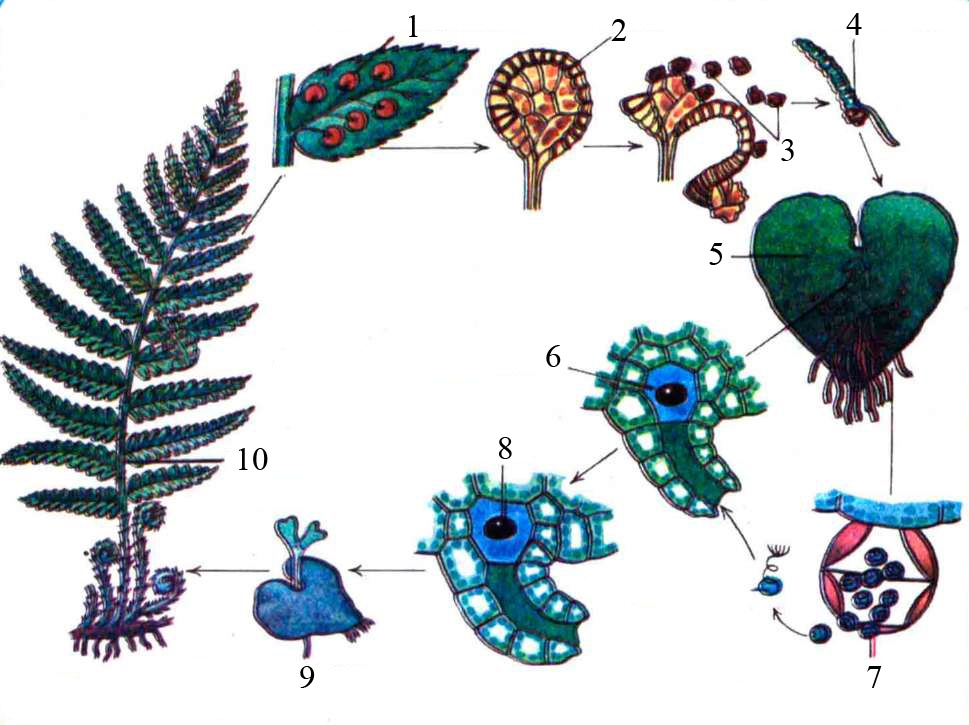 Дайте відповіді на запитання :1.1.  Зробіть підписи до малюнка відповідно до позначень.1.2.  До якого відділу належить рослина? 1.3.  Яке покоління переважає в циклі розвитку? 1.4.  Яку назву мають  листки цієї рослини?1.5.  Обґрунтуйте ваші міркування стосовно легенди, що в ніч на Івана Купала людина, яка знайде цвіт цієї рослини, стане володарем найціннішого скарбу.Завдання 2.  На малюнку наведено модель будови бактеріофага.  Дайте відповіді на наступні запитання:Співставте назви структур з відповідними позначеннями 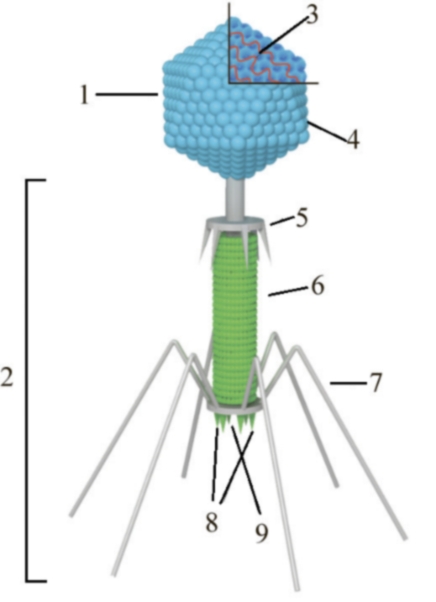 на рисунку: А -  хвостовий відросток; Б -   головка; В -   капсид; Г -   суперкапсид; Д -   геном вірусу (нуклеїнова кислота); Е -   стержень хвостового відростка; Ж -   білковий чохол хвостового відростка; З -   ліпідний чохол хвостового відростка; И -   базальна пластинка; І  -  фібрили; К -   шипи базальної пластинки; Л -   конектор («комірець»); 2.2. За інфекційність фага відповідає структура, позначена цифрою:        а)  8;           б)  7;           в)  6;             г)  5;             д)  4;            е)  3;          ж)  2;           з)  1.  2.3. Структура 1:      а)  складається з вуглеводів;б)  складається з ліпідів; в)  складається з білківг)  відповідає за збереження структури 3;   д)  відповідає за синтез структури 3;е)  допомагає структурі 3 виконувати свої функції; ж) є плеоморфною;з)  має ротаційно-трансляційний тип симетрії; к)  має ікосаедричний тип симетрії;л)  при зараженні першою потрапляє у клітину; м)  при зараженні останньою потрапляє у клітину; н)  при зараженні не потрапляє у клітину.   2.4.  Структура 2: а)  складається з ліпідів;б)  складається з білків;   в)  складається з вуглеводів; г)  потрібна для захисту від клітин імунної системи; д)  є органом активного руху бактеріофага; е)  є плеоморфною;ж)  має ікосаедричний тип симетрії; з)  має ротаційно-трансляційний тип симетрії;   к)  потрібна для інфікування клітини;   л)  при зараженні першою потрапляє у клітину; м)  при зараженні не потрапляє у клітину;   н)  при зараженні останньою потрапляє у клітину.1.11.21.31.41.5